地域相談支援給付費支給変更申請書兼利用者負担額減額・免除等変更申請書（あて先）八戸市長次のとおり申請します。申請年月日	年	月	日※「被保険者証の記号及び番号」欄及び「保険者名及び番号」欄は、療養介護を申請する場合に記入すること。（※）主治医の欄は、介護給付費又は訓練等給付費（共同生活援助に係るものであって、入浴、排せつ又は食事等の介護の提供を受けることを希望する場合及び日中サービス支援型指定共同生活援助事業所の利用を希望する場合に限る。）又は地域移行支援（精神科病院（精神科病院以外の病院で精神 病室が設けられているものを含む。）に入院している者に限る。）を申請する場合に記入すること。いずれも、事実関係を確認できる書類を添付して申請すること。申 請 者フリガナフリガナ生年月日	年	月	日	年	月	日	年	月	日	年	月	日	年	月	日	年	月	日申 請 者氏	名氏	名生年月日	年	月	日	年	月	日	年	月	日	年	月	日	年	月	日	年	月	日申 請 者居住地居住地〒　　-電話番号　　　（　　　）〒　　-電話番号　　　（　　　）〒　　-電話番号　　　（　　　）〒　　-電話番号　　　（　　　）〒　　-電話番号　　　（　　　）〒　　-電話番号　　　（　　　）〒　　-電話番号　　　（　　　）〒　　-電話番号　　　（　　　）〒　　-電話番号　　　（　　　）〒　　-電話番号　　　（　　　）フリガナフリガナフリガナ生年月日	年	月	日	年	月	日	年	月	日	年	月	日	年	月	日	年	月	日支 給 申 請 に 係 る 児	童	氏	名支 給 申 請 に 係 る 児	童	氏	名支 給 申 請 に 係 る 児	童	氏	名生年月日	年	月	日	年	月	日	年	月	日	年	月	日	年	月	日	年	月	日支 給 申 請 に 係 る 児	童	氏	名支 給 申 請 に 係 る 児	童	氏	名支 給 申 請 に 係 る 児	童	氏	名続	柄身体障害者手帳番号身体障害者手帳番号療育手帳番号精神障害者保健福祉手帳番号精神障害者保健福祉手帳番号疾 病 名疾 病 名被保険者証の記号及び番号(※)被保険者証の記号及び番号(※)被保険者証の記号及び番号(※)被保険者証の記号及び番号(※)保険者名及び番号(※)保険者名及び番号(※)保険者名及び番号(※)障害基礎年金１級の受給の有無（就労継続支援（Ｂ型）のサービスを申請する者に限る。）障害基礎年金１級の受給の有無（就労継続支援（Ｂ型）のサービスを申請する者に限る。）障害基礎年金１級の受給の有無（就労継続支援（Ｂ型）のサービスを申請する者に限る。）障害基礎年金１級の受給の有無（就労継続支援（Ｂ型）のサービスを申請する者に限る。）障害基礎年金１級の受給の有無（就労継続支援（Ｂ型）のサービスを申請する者に限る。）障害基礎年金１級の受給の有無（就労継続支援（Ｂ型）のサービスを申請する者に限る。）障害基礎年金１級の受給の有無（就労継続支援（Ｂ型）のサービスを申請する者に限る。）障害基礎年金１級の受給の有無（就労継続支援（Ｂ型）のサービスを申請する者に限る。）障害基礎年金１級の受給の有無（就労継続支援（Ｂ型）のサービスを申請する者に限る。）障害基礎年金１級の受給の有無（就労継続支援（Ｂ型）のサービスを申請する者に限る。）障害基礎年金１級の受給の有無（就労継続支援（Ｂ型）のサービスを申請する者に限る。）有・無有・無サービス利用の状況障害福祉関係サービス障害福祉関係サービス障害福祉関係サービス障害支援区分の認定有・無有・無区分等  １	２	３	４	５	６区分等  １	２	３	４	５	６区分等  １	２	３	４	５	６区分等  １	２	３	４	５	６有効有効サービス利用の状況障害福祉関係サービス障害福祉関係サービス障害福祉関係サービス障害支援区分の認定有・無有・無非該当非該当非該当非該当期間期間サービス利用の状況障害福祉関係サービス障害福祉関係サービス障害福祉関係サービス利用中のサービスの種類と内容等 利用中のサービスの種類と内容等 利用中のサービスの種類と内容等 利用中のサービスの種類と内容等 利用中のサービスの種類と内容等 利用中のサービスの種類と内容等 利用中のサービスの種類と内容等 利用中のサービスの種類と内容等 利用中のサービスの種類と内容等 利用中のサービスの種類と内容等 利用中のサービスの種類と内容等 利用中のサービスの種類と内容等 利用中のサービスの種類と内容等 利用中のサービスの種類と内容等 利用中のサービスの種類と内容等 サービス利用の状況介護保険サービ ス介護保険サービ ス介護保険サービ ス要介護認定要介護認定有・無有・無有・無要介護度要支援（	）・要介護要支援（	）・要介護要支援（	）・要介護要支援（	）・要介護１２３４５サービス利用の状況介護保険サービ ス介護保険サービ ス介護保険サービ ス利用中のサービスの種類と内容等 利用中のサービスの種類と内容等 利用中のサービスの種類と内容等 利用中のサービスの種類と内容等 利用中のサービスの種類と内容等 利用中のサービスの種類と内容等 利用中のサービスの種類と内容等 利用中のサービスの種類と内容等 利用中のサービスの種類と内容等 利用中のサービスの種類と内容等 利用中のサービスの種類と内容等 利用中のサービスの種類と内容等 利用中のサービスの種類と内容等 利用中のサービスの種類と内容等 利用中のサービスの種類と内容等 変更の理由変更の理由変更の理由変更の理由変　更　を　申　請　す　る　サ　ー　ビ　ス区分サービスの種類サービスの種類サービスの種類サービスの種類サービスの種類サービスの種類サービスの種類サービスの種類サービスの種類サービスの種類申請に係る具体的内容申請に係る具体的内容申請に係る具体的内容申請に係る具体的内容申請に係る具体的内容申請に係る具体的内容申請に係る具体的内容変　更　を　申　請　す　る　サ　ー　ビ　ス区分介護給付費介護給付費介護給付費介護給付費介護給付費訓練等給付費訓練等給付費訓練等給付費訓練等給付費訓練等給付費申請に係る具体的内容申請に係る具体的内容申請に係る具体的内容申請に係る具体的内容申請に係る具体的内容申請に係る具体的内容申請に係る具体的内容変　更　を　申　請　す　る　サ　ー　ビ　ス訪問系・その他□居宅介護居宅介護居宅介護居宅介護□就労定着支援就労定着支援就労定着支援就労定着支援変　更　を　申　請　す　る　サ　ー　ビ　ス訪問系・その他□重度訪問介護重度訪問介護重度訪問介護重度訪問介護□自立生活援助自立生活援助自立生活援助自立生活援助変　更　を　申　請　す　る　サ　ー　ビ　ス訪問系・その他□同行援護同行援護同行援護同行援護変　更　を　申　請　す　る　サ　ー　ビ　ス訪問系・その他□行動援護行動援護行動援護行動援護変　更　を　申　請　す　る　サ　ー　ビ　ス訪問系・その他□短期入所短期入所短期入所短期入所変　更　を　申　請　す　る　サ　ー　ビ　ス訪問系・その他□重度障害者等包括支援重度障害者等包括支援重度障害者等包括支援重度障害者等包括支援変　更　を　申　請　す　る　サ　ー　ビ　ス日 中 活 動 系□療養介護療養介護療養介護療養介護□自立訓練（機能訓練 ）自立訓練（機能訓練 ）自立訓練（機能訓練 ）自立訓練（機能訓練 ）変　更　を　申　請　す　る　サ　ー　ビ　ス日 中 活 動 系□生活介護生活介護生活介護生活介護□自立訓練（生活訓練 ）自立訓練（生活訓練 ）自立訓練（生活訓練 ）自立訓練（生活訓練 ）変　更　を　申　請　す　る　サ　ー　ビ　ス日 中 活 動 系□宿泊型自立訓練宿泊型自立訓練宿泊型自立訓練宿泊型自立訓練変　更　を　申　請　す　る　サ　ー　ビ　ス日 中 活 動 系□就労移行支援就労移行支援就労移行支援就労移行支援変　更　を　申　請　す　る　サ　ー　ビ　ス日 中 活 動 系□就労継続支援（Ａ型 ）就労継続支援（Ａ型 ）就労継続支援（Ａ型 ）就労継続支援（Ａ型 ）変　更　を　申　請　す　る　サ　ー　ビ　ス日 中 活 動 系□就労継続支援（Ｂ型 ）就労継続支援（Ｂ型 ）就労継続支援（Ｂ型 ）就労継続支援（Ｂ型 ）変　更　を　申　請　す　る　サ　ー　ビ　ス居住系□施設入所支援施設入所支援施設入所支援施設入所支援□共同生活援助（グループホーム）※共同生活援助（グループホーム）※共同生活援助（グループホーム）※共同生活援助（グループホーム）※変　更　を　申　請　す　る　サ　ー　ビ　ス地域相談支援□地域移行支援地域移行支援地域移行支援地域移行支援変　更　を　申　請　す　る　サ　ー　ビ　ス地域相談支援□地域定着支援地域定着支援地域定着支援地域定着支援変　更　を　申　請　す　る　サ　ー　ビ　ス地域相談支援　　サービス等利用計画又は個別支援計画を作成するために必要があるときは、障害支援区分認定に係る認定調査・概況調査の内容、サービス利用意向聴取の内容、市町村審査会における審査判定結果・意見及び医師意見書の全部又は一部を、八戸市から指定特定相談支援事業者、指定障害福祉サービス事業者、指定障害者支援施設又は指定一般相談支援事業者の関係人に提示することに同意します。申請者氏名　　　　　　　　　　　　　　　　印　　サービス等利用計画又は個別支援計画を作成するために必要があるときは、障害支援区分認定に係る認定調査・概況調査の内容、サービス利用意向聴取の内容、市町村審査会における審査判定結果・意見及び医師意見書の全部又は一部を、八戸市から指定特定相談支援事業者、指定障害福祉サービス事業者、指定障害者支援施設又は指定一般相談支援事業者の関係人に提示することに同意します。申請者氏名　　　　　　　　　　　　　　　　印　　サービス等利用計画又は個別支援計画を作成するために必要があるときは、障害支援区分認定に係る認定調査・概況調査の内容、サービス利用意向聴取の内容、市町村審査会における審査判定結果・意見及び医師意見書の全部又は一部を、八戸市から指定特定相談支援事業者、指定障害福祉サービス事業者、指定障害者支援施設又は指定一般相談支援事業者の関係人に提示することに同意します。申請者氏名　　　　　　　　　　　　　　　　印　　サービス等利用計画又は個別支援計画を作成するために必要があるときは、障害支援区分認定に係る認定調査・概況調査の内容、サービス利用意向聴取の内容、市町村審査会における審査判定結果・意見及び医師意見書の全部又は一部を、八戸市から指定特定相談支援事業者、指定障害福祉サービス事業者、指定障害者支援施設又は指定一般相談支援事業者の関係人に提示することに同意します。申請者氏名　　　　　　　　　　　　　　　　印　　サービス等利用計画又は個別支援計画を作成するために必要があるときは、障害支援区分認定に係る認定調査・概況調査の内容、サービス利用意向聴取の内容、市町村審査会における審査判定結果・意見及び医師意見書の全部又は一部を、八戸市から指定特定相談支援事業者、指定障害福祉サービス事業者、指定障害者支援施設又は指定一般相談支援事業者の関係人に提示することに同意します。申請者氏名　　　　　　　　　　　　　　　　印　　サービス等利用計画又は個別支援計画を作成するために必要があるときは、障害支援区分認定に係る認定調査・概況調査の内容、サービス利用意向聴取の内容、市町村審査会における審査判定結果・意見及び医師意見書の全部又は一部を、八戸市から指定特定相談支援事業者、指定障害福祉サービス事業者、指定障害者支援施設又は指定一般相談支援事業者の関係人に提示することに同意します。申請者氏名　　　　　　　　　　　　　　　　印　　サービス等利用計画又は個別支援計画を作成するために必要があるときは、障害支援区分認定に係る認定調査・概況調査の内容、サービス利用意向聴取の内容、市町村審査会における審査判定結果・意見及び医師意見書の全部又は一部を、八戸市から指定特定相談支援事業者、指定障害福祉サービス事業者、指定障害者支援施設又は指定一般相談支援事業者の関係人に提示することに同意します。申請者氏名　　　　　　　　　　　　　　　　印　　サービス等利用計画又は個別支援計画を作成するために必要があるときは、障害支援区分認定に係る認定調査・概況調査の内容、サービス利用意向聴取の内容、市町村審査会における審査判定結果・意見及び医師意見書の全部又は一部を、八戸市から指定特定相談支援事業者、指定障害福祉サービス事業者、指定障害者支援施設又は指定一般相談支援事業者の関係人に提示することに同意します。申請者氏名　　　　　　　　　　　　　　　　印　　サービス等利用計画又は個別支援計画を作成するために必要があるときは、障害支援区分認定に係る認定調査・概況調査の内容、サービス利用意向聴取の内容、市町村審査会における審査判定結果・意見及び医師意見書の全部又は一部を、八戸市から指定特定相談支援事業者、指定障害福祉サービス事業者、指定障害者支援施設又は指定一般相談支援事業者の関係人に提示することに同意します。申請者氏名　　　　　　　　　　　　　　　　印　　サービス等利用計画又は個別支援計画を作成するために必要があるときは、障害支援区分認定に係る認定調査・概況調査の内容、サービス利用意向聴取の内容、市町村審査会における審査判定結果・意見及び医師意見書の全部又は一部を、八戸市から指定特定相談支援事業者、指定障害福祉サービス事業者、指定障害者支援施設又は指定一般相談支援事業者の関係人に提示することに同意します。申請者氏名　　　　　　　　　　　　　　　　印　　サービス等利用計画又は個別支援計画を作成するために必要があるときは、障害支援区分認定に係る認定調査・概況調査の内容、サービス利用意向聴取の内容、市町村審査会における審査判定結果・意見及び医師意見書の全部又は一部を、八戸市から指定特定相談支援事業者、指定障害福祉サービス事業者、指定障害者支援施設又は指定一般相談支援事業者の関係人に提示することに同意します。申請者氏名　　　　　　　　　　　　　　　　印　　サービス等利用計画又は個別支援計画を作成するために必要があるときは、障害支援区分認定に係る認定調査・概況調査の内容、サービス利用意向聴取の内容、市町村審査会における審査判定結果・意見及び医師意見書の全部又は一部を、八戸市から指定特定相談支援事業者、指定障害福祉サービス事業者、指定障害者支援施設又は指定一般相談支援事業者の関係人に提示することに同意します。申請者氏名　　　　　　　　　　　　　　　　印　　サービス等利用計画又は個別支援計画を作成するために必要があるときは、障害支援区分認定に係る認定調査・概況調査の内容、サービス利用意向聴取の内容、市町村審査会における審査判定結果・意見及び医師意見書の全部又は一部を、八戸市から指定特定相談支援事業者、指定障害福祉サービス事業者、指定障害者支援施設又は指定一般相談支援事業者の関係人に提示することに同意します。申請者氏名　　　　　　　　　　　　　　　　印　　サービス等利用計画又は個別支援計画を作成するために必要があるときは、障害支援区分認定に係る認定調査・概況調査の内容、サービス利用意向聴取の内容、市町村審査会における審査判定結果・意見及び医師意見書の全部又は一部を、八戸市から指定特定相談支援事業者、指定障害福祉サービス事業者、指定障害者支援施設又は指定一般相談支援事業者の関係人に提示することに同意します。申請者氏名　　　　　　　　　　　　　　　　印　　サービス等利用計画又は個別支援計画を作成するために必要があるときは、障害支援区分認定に係る認定調査・概況調査の内容、サービス利用意向聴取の内容、市町村審査会における審査判定結果・意見及び医師意見書の全部又は一部を、八戸市から指定特定相談支援事業者、指定障害福祉サービス事業者、指定障害者支援施設又は指定一般相談支援事業者の関係人に提示することに同意します。申請者氏名　　　　　　　　　　　　　　　　印　　サービス等利用計画又は個別支援計画を作成するために必要があるときは、障害支援区分認定に係る認定調査・概況調査の内容、サービス利用意向聴取の内容、市町村審査会における審査判定結果・意見及び医師意見書の全部又は一部を、八戸市から指定特定相談支援事業者、指定障害福祉サービス事業者、指定障害者支援施設又は指定一般相談支援事業者の関係人に提示することに同意します。申請者氏名　　　　　　　　　　　　　　　　印　　サービス等利用計画又は個別支援計画を作成するために必要があるときは、障害支援区分認定に係る認定調査・概況調査の内容、サービス利用意向聴取の内容、市町村審査会における審査判定結果・意見及び医師意見書の全部又は一部を、八戸市から指定特定相談支援事業者、指定障害福祉サービス事業者、指定障害者支援施設又は指定一般相談支援事業者の関係人に提示することに同意します。申請者氏名　　　　　　　　　　　　　　　　印　　サービス等利用計画又は個別支援計画を作成するために必要があるときは、障害支援区分認定に係る認定調査・概況調査の内容、サービス利用意向聴取の内容、市町村審査会における審査判定結果・意見及び医師意見書の全部又は一部を、八戸市から指定特定相談支援事業者、指定障害福祉サービス事業者、指定障害者支援施設又は指定一般相談支援事業者の関係人に提示することに同意します。申請者氏名　　　　　　　　　　　　　　　　印　　サービス等利用計画又は個別支援計画を作成するために必要があるときは、障害支援区分認定に係る認定調査・概況調査の内容、サービス利用意向聴取の内容、市町村審査会における審査判定結果・意見及び医師意見書の全部又は一部を、八戸市から指定特定相談支援事業者、指定障害福祉サービス事業者、指定障害者支援施設又は指定一般相談支援事業者の関係人に提示することに同意します。申請者氏名　　　　　　　　　　　　　　　　印主治医（※）主治医の氏名医療機関名主治医（※）所　在　地電話番号申 請 す る 減 免 の 種 類□	Ⅰ		負担上限月額に関する認定　　 次の区分の適用を申請します。（あてはまるものに○をつける。いずれにも当てはまらない場合は空欄とすること。） １．生活保護受給世帯２．市町村民税非課税世帯（※）に属する者※	療養介護を利用する場合は、①又は②のあてはまる方にも○をつける。①	利用者本人の合計所得金額及び障害者基礎年金等の収入の合計額が80万円以下のもの②	①以外のもの３．市町村民税課税世帯（障害者:所得割16万円未満、障害児:所得割28万円未満）に属する者□	Ⅰ		負担上限月額に関する認定　　 次の区分の適用を申請します。（あてはまるものに○をつける。いずれにも当てはまらない場合は空欄とすること。） １．生活保護受給世帯２．市町村民税非課税世帯（※）に属する者※	療養介護を利用する場合は、①又は②のあてはまる方にも○をつける。①	利用者本人の合計所得金額及び障害者基礎年金等の収入の合計額が80万円以下のもの②	①以外のもの３．市町村民税課税世帯（障害者:所得割16万円未満、障害児:所得割28万円未満）に属する者申 請 す る 減 免 の 種 類□	Ⅱ		医療型個別減免に関する認定　　　　　　　　　　　　　　　　 次のいずれにもあてはまるため、医療型個別減免を申請します。□	Ⅱ		医療型個別減免に関する認定　　　　　　　　　　　　　　　　 次のいずれにもあてはまるため、医療型個別減免を申請します。申 請 す る 減 免 の 種 類〈２０歳以上の方〉　　　　　　　　　　　 １．療養介護利用者であること（年令	才）２．市町村民税非課税世帯の者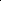 〈２０歳未満の方〉　　　　　　　　　　 １．療養介護利用者であること（年令	才）申 請 す る 減 免 の 種 類□	Ⅲ	施設入所者（注）に対する特定障害者特別給付費（補足給付）に関する認定（入所施設の食費等 軽減措置）次のいずれにもあてはまるため、特定障害者特別給付費を申請します。（注）対象施設は、介護給付費の対象となる入所施設（障害者支援施設）□	Ⅲ	施設入所者（注）に対する特定障害者特別給付費（補足給付）に関する認定（入所施設の食費等 軽減措置）次のいずれにもあてはまるため、特定障害者特別給付費を申請します。（注）対象施設は、介護給付費の対象となる入所施設（障害者支援施設）申 請 す る 減 免 の 種 類〈２０歳以上の方〉　　　　　　　　　 １．施設入所者であること（年令	才）２．市町村民税非課税世帯又は生活保護受給世帯の者〈２０歳未満の方〉　　　　　　　　 １．施設入所者であること（年令	才）申 請 す る 減 免 の 種 類□	Ⅳ	グループホーム入居者（注）に対する特定障害者特別給付費（補足給付）に関する認定（家賃軽 減措置）市町村民税非課税世帯又は生活保護受給世帯にあてはまるため、特定障害者特別給付費を申請し ます。□	Ⅳ	グループホーム入居者（注）に対する特定障害者特別給付費（補足給付）に関する認定（家賃軽 減措置）市町村民税非課税世帯又は生活保護受給世帯にあてはまるため、特定障害者特別給付費を申請し ます。申 請 す る 減 免 の 種 類□	Ⅴ	生活保護への移行予防措置（自己負担減免措置、補足給付の特例措置）に関する認定　　　 生活保護への移行予防措置（□自己負担減免措置	□補足給付の特例措置）を申請します。※	福祉事務所が発行する境界層対象者証明書が必要となります。□	Ⅴ	生活保護への移行予防措置（自己負担減免措置、補足給付の特例措置）に関する認定　　　 生活保護への移行予防措置（□自己負担減免措置	□補足給付の特例措置）を申請します。※	福祉事務所が発行する境界層対象者証明書が必要となります。申請書提出者□申請者本人□申請者本人以外（下の欄に記入）□申請者本人以外（下の欄に記入）□申請者本人以外（下の欄に記入）氏　　　　名申請者との関係住　　　　所電話番号電話番号電話番号